    DECLARACIÓN RESPONSABLE DEL PERSONAL TÉCNICO COMPETENTE PROYECTISTAY DIRECTOR/A DE LA EJECUCIÓN DE TRABAJOS/OBRASADATOS DE LA PERSONA TÉCNICA TITULADA COMPETENTE PROYECTISTADATOS DE LA PERSONA TÉCNICA TITULADA COMPETENTE PROYECTISTADATOS DE LA PERSONA TÉCNICA TITULADA COMPETENTE PROYECTISTADATOS DE LA PERSONA TÉCNICA TITULADA COMPETENTE PROYECTISTADATOS DE LA PERSONA TÉCNICA TITULADA COMPETENTE PROYECTISTANOMBRE Y APELLIDOS      NOMBRE Y APELLIDOS      NOMBRE Y APELLIDOS      NOMBRE Y APELLIDOS      Nº DOC. IDENTIFICATIVO      Nº DOC. IDENTIFICATIVO      HOMBRE    MUJER HOMBRE    MUJER HOMBRE    MUJER HOMBRE    MUJER HOMBRE    MUJER DOMICILIO (CALLE Y NÚMERO):      DOMICILIO (CALLE Y NÚMERO):      DOMICILIO (CALLE Y NÚMERO):      DOMICILIO (CALLE Y NÚMERO):      DOMICILIO (CALLE Y NÚMERO):      C.P.      LOCALIDAD:      LOCALIDAD:      LOCALIDAD:      PROVINCIA:      PROVINCIA:      PROVINCIA:      TITULACIÓN:      TITULACIÓN:      TITULACIÓN:      ESPECIALIDAD:      ESPECIALIDAD:      ESPECIALIDAD:      COLEGIO PROFESIONAL (SI PROCEDE):COLEGIO PROFESIONAL (SI PROCEDE):COLEGIO PROFESIONAL (SI PROCEDE):NÚMERO COLEGIADO/A (SI PROCEDE):NÚMERO COLEGIADO/A (SI PROCEDE):NÚMERO COLEGIADO/A (SI PROCEDE):BDECLARACIÓN DE LA PERSONA TÉCNICA TITULADA COMPETENTE PROYECTISTA DECLARACIÓN DE LA PERSONA TÉCNICA TITULADA COMPETENTE PROYECTISTA DECLARACIÓN DE LA PERSONA TÉCNICA TITULADA COMPETENTE PROYECTISTA DECLARACIÓN DE LA PERSONA TÉCNICA TITULADA COMPETENTE PROYECTISTA DECLARACIÓN DE LA PERSONA TÉCNICA TITULADA COMPETENTE PROYECTISTA Declaro bajo mi responsabilidad que:Poseo la titulación indicada en el apartado A.De acuerdo con las atribuciones profesionales de esta titulación tengo competencia para la redacción y firma del proyecto técnico  denominado :      No estoy inhabilitado/a, ni administrativamente ni judicialmente, para la redacción y firma de dicho proyecto.He tenido en cuenta la normativa vigente de aplicación en el proyecto indicado en el apartado 2.Que el proyecto          Se encuentra contemplado en el art. 2 R.D. 1000/2010 y amparado por lo previsto en el art. 3 del R.D. 1000/2010                                                       No se encuentra contemplado en el art. 2 R.D. 1000/2010Declaro bajo mi responsabilidad que:Poseo la titulación indicada en el apartado A.De acuerdo con las atribuciones profesionales de esta titulación tengo competencia para la redacción y firma del proyecto técnico  denominado :      No estoy inhabilitado/a, ni administrativamente ni judicialmente, para la redacción y firma de dicho proyecto.He tenido en cuenta la normativa vigente de aplicación en el proyecto indicado en el apartado 2.Que el proyecto          Se encuentra contemplado en el art. 2 R.D. 1000/2010 y amparado por lo previsto en el art. 3 del R.D. 1000/2010                                                       No se encuentra contemplado en el art. 2 R.D. 1000/2010Declaro bajo mi responsabilidad que:Poseo la titulación indicada en el apartado A.De acuerdo con las atribuciones profesionales de esta titulación tengo competencia para la redacción y firma del proyecto técnico  denominado :      No estoy inhabilitado/a, ni administrativamente ni judicialmente, para la redacción y firma de dicho proyecto.He tenido en cuenta la normativa vigente de aplicación en el proyecto indicado en el apartado 2.Que el proyecto          Se encuentra contemplado en el art. 2 R.D. 1000/2010 y amparado por lo previsto en el art. 3 del R.D. 1000/2010                                                       No se encuentra contemplado en el art. 2 R.D. 1000/2010Declaro bajo mi responsabilidad que:Poseo la titulación indicada en el apartado A.De acuerdo con las atribuciones profesionales de esta titulación tengo competencia para la redacción y firma del proyecto técnico  denominado :      No estoy inhabilitado/a, ni administrativamente ni judicialmente, para la redacción y firma de dicho proyecto.He tenido en cuenta la normativa vigente de aplicación en el proyecto indicado en el apartado 2.Que el proyecto          Se encuentra contemplado en el art. 2 R.D. 1000/2010 y amparado por lo previsto en el art. 3 del R.D. 1000/2010                                                       No se encuentra contemplado en el art. 2 R.D. 1000/2010Declaro bajo mi responsabilidad que:Poseo la titulación indicada en el apartado A.De acuerdo con las atribuciones profesionales de esta titulación tengo competencia para la redacción y firma del proyecto técnico  denominado :      No estoy inhabilitado/a, ni administrativamente ni judicialmente, para la redacción y firma de dicho proyecto.He tenido en cuenta la normativa vigente de aplicación en el proyecto indicado en el apartado 2.Que el proyecto          Se encuentra contemplado en el art. 2 R.D. 1000/2010 y amparado por lo previsto en el art. 3 del R.D. 1000/2010                                                       No se encuentra contemplado en el art. 2 R.D. 1000/2010Declaro bajo mi responsabilidad que:Poseo la titulación indicada en el apartado A.De acuerdo con las atribuciones profesionales de esta titulación tengo competencia para la redacción y firma del proyecto técnico  denominado :      No estoy inhabilitado/a, ni administrativamente ni judicialmente, para la redacción y firma de dicho proyecto.He tenido en cuenta la normativa vigente de aplicación en el proyecto indicado en el apartado 2.Que el proyecto          Se encuentra contemplado en el art. 2 R.D. 1000/2010 y amparado por lo previsto en el art. 3 del R.D. 1000/2010                                                       No se encuentra contemplado en el art. 2 R.D. 1000/2010CDATOS DE LA PERONA TÉCNICA TITULADA COMPETENTE DIRECTOR/A DE LA EJECUCIÓN DE TRABAJOS/OBRASDATOS DE LA PERONA TÉCNICA TITULADA COMPETENTE DIRECTOR/A DE LA EJECUCIÓN DE TRABAJOS/OBRASDATOS DE LA PERONA TÉCNICA TITULADA COMPETENTE DIRECTOR/A DE LA EJECUCIÓN DE TRABAJOS/OBRASDATOS DE LA PERONA TÉCNICA TITULADA COMPETENTE DIRECTOR/A DE LA EJECUCIÓN DE TRABAJOS/OBRASDATOS DE LA PERONA TÉCNICA TITULADA COMPETENTE DIRECTOR/A DE LA EJECUCIÓN DE TRABAJOS/OBRASNOMBRE Y APELLIDOS:NOMBRE Y APELLIDOS:NOMBRE Y APELLIDOS:NOMBRE Y APELLIDOS:Nº DOC. IDENTIFICATIVO      Nº DOC. IDENTIFICATIVO      HOMBRE    MUJER HOMBRE    MUJER HOMBRE    MUJER HOMBRE    MUJER HOMBRE    MUJER DOMICILIO (CALLE Y NÚMERO):      DOMICILIO (CALLE Y NÚMERO):      DOMICILIO (CALLE Y NÚMERO):      DOMICILIO (CALLE Y NÚMERO):      DOMICILIO (CALLE Y NÚMERO):      C.P.      LOCALIDAD:      LOCALIDAD:      LOCALIDAD:      PROVINCIA:      PROVINCIA:      PROVINCIA:      TITULACIÓN:      TITULACIÓN:      TITULACIÓN:      ESPECIALIDAD:      ESPECIALIDAD:      ESPECIALIDAD:      COLEGIO PROFESIONAL (SI PROCEDE):      COLEGIO PROFESIONAL (SI PROCEDE):      COLEGIO PROFESIONAL (SI PROCEDE):      NÚMERO COLEGIADO/A (SI PROCEDE):      NÚMERO COLEGIADO/A (SI PROCEDE):      NÚMERO COLEGIADO/A (SI PROCEDE):      DDECLARACIÓN DE LA PERSONA TÉCNICA TITULADA COMPETENTE DIRECTOR/A DE LA EJECUCIÓN DE TRABAJOS/OBRASDECLARACIÓN DE LA PERSONA TÉCNICA TITULADA COMPETENTE DIRECTOR/A DE LA EJECUCIÓN DE TRABAJOS/OBRASDECLARACIÓN DE LA PERSONA TÉCNICA TITULADA COMPETENTE DIRECTOR/A DE LA EJECUCIÓN DE TRABAJOS/OBRASDECLARACIÓN DE LA PERSONA TÉCNICA TITULADA COMPETENTE DIRECTOR/A DE LA EJECUCIÓN DE TRABAJOS/OBRASDECLARACIÓN DE LA PERSONA TÉCNICA TITULADA COMPETENTE DIRECTOR/A DE LA EJECUCIÓN DE TRABAJOS/OBRASDeclaro bajo mi responsabilidad que:Poseo la titulación indicada en el apartado CDe acuerdo con las atribuciones  profesionales de esta titulación tengo competencia para la dirección de los trabajos/obras de ejecución y la certificación relativas al proyecto técnico  :      No estoy inhabilitado/a, ni administrativamente ni judicialmente, para la redacción y firma del certificado de dirección de la ejecución de las citadas obras.He tenido en cuenta la normativa vigente de aplicación en el proyecto anteriormente mencionadoDeclaro bajo mi responsabilidad que:Poseo la titulación indicada en el apartado CDe acuerdo con las atribuciones  profesionales de esta titulación tengo competencia para la dirección de los trabajos/obras de ejecución y la certificación relativas al proyecto técnico  :      No estoy inhabilitado/a, ni administrativamente ni judicialmente, para la redacción y firma del certificado de dirección de la ejecución de las citadas obras.He tenido en cuenta la normativa vigente de aplicación en el proyecto anteriormente mencionadoDeclaro bajo mi responsabilidad que:Poseo la titulación indicada en el apartado CDe acuerdo con las atribuciones  profesionales de esta titulación tengo competencia para la dirección de los trabajos/obras de ejecución y la certificación relativas al proyecto técnico  :      No estoy inhabilitado/a, ni administrativamente ni judicialmente, para la redacción y firma del certificado de dirección de la ejecución de las citadas obras.He tenido en cuenta la normativa vigente de aplicación en el proyecto anteriormente mencionadoDeclaro bajo mi responsabilidad que:Poseo la titulación indicada en el apartado CDe acuerdo con las atribuciones  profesionales de esta titulación tengo competencia para la dirección de los trabajos/obras de ejecución y la certificación relativas al proyecto técnico  :      No estoy inhabilitado/a, ni administrativamente ni judicialmente, para la redacción y firma del certificado de dirección de la ejecución de las citadas obras.He tenido en cuenta la normativa vigente de aplicación en el proyecto anteriormente mencionadoDeclaro bajo mi responsabilidad que:Poseo la titulación indicada en el apartado CDe acuerdo con las atribuciones  profesionales de esta titulación tengo competencia para la dirección de los trabajos/obras de ejecución y la certificación relativas al proyecto técnico  :      No estoy inhabilitado/a, ni administrativamente ni judicialmente, para la redacción y firma del certificado de dirección de la ejecución de las citadas obras.He tenido en cuenta la normativa vigente de aplicación en el proyecto anteriormente mencionadoDeclaro bajo mi responsabilidad que:Poseo la titulación indicada en el apartado CDe acuerdo con las atribuciones  profesionales de esta titulación tengo competencia para la dirección de los trabajos/obras de ejecución y la certificación relativas al proyecto técnico  :      No estoy inhabilitado/a, ni administrativamente ni judicialmente, para la redacción y firma del certificado de dirección de la ejecución de las citadas obras.He tenido en cuenta la normativa vigente de aplicación en el proyecto anteriormente mencionadoINFORMACIÓN BÁSICA DE PROTECCIÓN DE DATOSINFORMACIÓN BÁSICA DE PROTECCIÓN DE DATOSINFORMACIÓN BÁSICA DE PROTECCIÓN DE DATOSINFORMACIÓN BÁSICA DE PROTECCIÓN DE DATOSINFORMACIÓN BÁSICA DE PROTECCIÓN DE DATOSINFORMACIÓN BÁSICA DE PROTECCIÓN DE DATOSResponsableDirección General Transición EnergéticaDirección General Transición EnergéticaDirección General Transición EnergéticaDirección General Transición EnergéticaDirección General Transición EnergéticaFinalidadGestionar la tramitación de los Planes de labores anuales que las empresas están obligadas a presentar ante la AdministraciónGestionar la tramitación de los Planes de labores anuales que las empresas están obligadas a presentar ante la AdministraciónGestionar la tramitación de los Planes de labores anuales que las empresas están obligadas a presentar ante la AdministraciónGestionar la tramitación de los Planes de labores anuales que las empresas están obligadas a presentar ante la AdministraciónGestionar la tramitación de los Planes de labores anuales que las empresas están obligadas a presentar ante la AdministraciónLegitimaciónEjercicio de Poderes Públicos - Ley 22/1973, de 21 de julio, de MinasEjercicio de Poderes Públicos - Ley 22/1973, de 21 de julio, de MinasEjercicio de Poderes Públicos - Ley 22/1973, de 21 de julio, de MinasEjercicio de Poderes Públicos - Ley 22/1973, de 21 de julio, de MinasEjercicio de Poderes Públicos - Ley 22/1973, de 21 de julio, de MinasDestinatariosExiste cesión de datosExiste cesión de datosExiste cesión de datosExiste cesión de datosExiste cesión de datosDerechosPuede ejercer los derechos de acceso, rectificación o supresión de sus datos, así como otros derechos, tal y como se explica en la información adicional.Puede ejercer los derechos de acceso, rectificación o supresión de sus datos, así como otros derechos, tal y como se explica en la información adicional.Puede ejercer los derechos de acceso, rectificación o supresión de sus datos, así como otros derechos, tal y como se explica en la información adicional.Puede ejercer los derechos de acceso, rectificación o supresión de sus datos, así como otros derechos, tal y como se explica en la información adicional.Puede ejercer los derechos de acceso, rectificación o supresión de sus datos, así como otros derechos, tal y como se explica en la información adicional.Información adicionalDisponible en la dirección electrónica: https://rat.castillalamancha.es/info/1085Disponible en la dirección electrónica: https://rat.castillalamancha.es/info/1085Disponible en la dirección electrónica: https://rat.castillalamancha.es/info/1085Disponible en la dirección electrónica: https://rat.castillalamancha.es/info/1085Disponible en la dirección electrónica: https://rat.castillalamancha.es/info/1085EFIRMAS DE LAS PERSONAS TÉCNICAS TITULADAS COMPETENTES QUE DECLARANFIRMAS DE LAS PERSONAS TÉCNICAS TITULADAS COMPETENTES QUE DECLARANFIRMAS DE LAS PERSONAS TÉCNICAS TITULADAS COMPETENTES QUE DECLARANFIRMAS DE LAS PERSONAS TÉCNICAS TITULADAS COMPETENTES QUE DECLARANFIRMAS DE LAS PERSONAS TÉCNICAS TITULADAS COMPETENTES QUE DECLARANY para que conste y surta los efectos oportunos, se expide y firma la presente declaración responsable de la veracidad de los datos e información anterioresY para que conste y surta los efectos oportunos, se expide y firma la presente declaración responsable de la veracidad de los datos e información anterioresY para que conste y surta los efectos oportunos, se expide y firma la presente declaración responsable de la veracidad de los datos e información anterioresY para que conste y surta los efectos oportunos, se expide y firma la presente declaración responsable de la veracidad de los datos e información anterioresY para que conste y surta los efectos oportunos, se expide y firma la presente declaración responsable de la veracidad de los datos e información anterioresY para que conste y surta los efectos oportunos, se expide y firma la presente declaración responsable de la veracidad de los datos e información anteriores     de            de                 20           de            de                 20           de          de        20                     de          de        20                     de          de        20                     de          de        20                Firmado la persona técnica titulada competente proyectistaFirmado la persona técnica titulada competente proyectistaFirmado la persona  técnica titulada competente director/a de la ejecución de los trabajos/obrasFirmado la persona  técnica titulada competente director/a de la ejecución de los trabajos/obrasFirmado la persona  técnica titulada competente director/a de la ejecución de los trabajos/obrasFirmado la persona  técnica titulada competente director/a de la ejecución de los trabajos/obras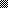 